.16 Count Intro (On Vocals) - Sequence: A, A, Bridge, B, A, A, Bridge, B, Tag, A, B, APart A – 32 counts[1-8] : Press, Weave, Press, Weave ¼[9-16] : Mambo Forward & Back, Step Pivot Step, Prissy WalksOption: Replace 1&2, 3&4 with 2x Step Pivot ½ Steps (as counts 5&), replace 7,8 with full turn left stepping right, left[17-24] : ¾ Turn, Weave, Side Rock, Sailor ½ Cross[25-32] : Point, Touch, Side, Sailor ¼ Turn, Ball Step, Sway ¼, Touch** When joining two A’s together touch left on count 8, when going from A to Bridge step left instead of touchBridge: Slide ½ Turn x2Part B – 32 counts[1-8] : Out, Out, Knee  Pop, Jazz Box ¼, ½ Turn Point, ½ Turn Sweep[9-16] : Syncopated Sailors (With ¼ Turn), Weave, Kick  Cross, Coaster Cross, Hitch[17-24] : Nightclub Basics Left & Right, ¾ Turn, Run Forward[25-32] : Side, Cross, ¼ Kick, Coaster Step, Step Pivot Step, Step Pivot, Hitch Full TurnEasy Option: Replace count 8 (full turn) with touch left in placeTag:Start AgainE-mail: dom_y@hotmail.com	Phone: 07738 643681Think We Gotta Problem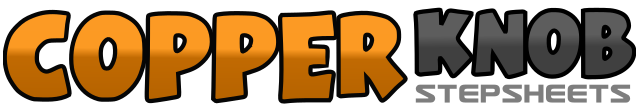 .......Count:64Wall:2Level:Phrased Intermediate.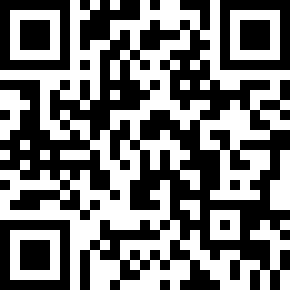 Choreographer:Dom Yates (UK) - April 2012Dom Yates (UK) - April 2012Dom Yates (UK) - April 2012Dom Yates (UK) - April 2012Dom Yates (UK) - April 2012.Music:Can't Say No - Conor Maynard : (CD: Can't Say No - Single - or iTunes)Can't Say No - Conor Maynard : (CD: Can't Say No - Single - or iTunes)Can't Say No - Conor Maynard : (CD: Can't Say No - Single - or iTunes)Can't Say No - Conor Maynard : (CD: Can't Say No - Single - or iTunes)Can't Say No - Conor Maynard : (CD: Can't Say No - Single - or iTunes)........1,2Press left out to side, recover onto right3&4Cross left behind, step right to side, cross left over right5,6Press right out to side, recover onto left7&8Cross right behind, ¼ left stepping forward left, step forward right1&2Rock forward on left, recover onto right, step back on left3&4Rock back on right, recover onto left, step forward on right5&6Step forward on left, pivot ½ turn right, step forward left7,8Walk forward on right (slightly crossed), walk forward on left (slightly crossed)1&2Step forward on right, pivot ½ turn left, make ¼ turn left stepping right to side3&4Cross left behind right, step right to side, cross left over right5,6Rock right out to side, recover onto left7&8Cross right behind left making ¼ turn right, make ¼ turn right stepping left in place, cross right over left1&2Touch left to side, touch left next to right, step left to side3&4Cross right behind left making ¼ turn right, step left in place, step forward on right&5,6Step left next to right, step forward on right, make ¼ turn right swaying left to side7,8Sway to right, touch left next to right**1,2Taking weight on ball of left, push right foot back, make ½ turn right sliding left up to right (weight on left)3,4Taking weight on ball of left, push right foot back, make ½ turn right sliding left up to right (weight on left)1&2&Step out right, left, pop right knee in, pop right knee out (weight on right)3&4Cross left over right, make ¼ turn left stepping back on right, step left to side5&6Cross right over left, make ¼ turn right stepping back left, make ¼ turn right stepping right to side&7&Point left to side, make ¼ turn left stepping forward on left, make ¼ turn left stepping right to side8Cross left behind right sweeping right from front to back1&2Cross right behind left, step left in place, step right to side&3&4Cross left behind right making ¼ turn left, step right in place, cross left over right, step right to side5&6&Cross left behind right, step right to side, kick left across right, cross left over right7&8&Step back on right, step left next to right, cross right over left, hitch left knee1,2&Step left to side, rock back on right, recover onto left3,4&Side right to side, rock back on left, recover onto right5,6Make ¼ turn right stepping back on left, make ½ turn right stepping forward on right7&8Run forward left, right, left, rolling the knees out1&2Step right to side, cross left over right, make ¼ turn left stepping back on right & kick left foot forward3&4Step back on left, step right next to left, step forward on left5&6Step forward on right, pivot ½ turn left, step forward on right7&8Step forward on left, pivot ½ turn right, hitch left knee up making a full turn right1,2Step forward on left, hold3&4Step forward on right, pivot ½ turn left, step forward on right